Najważniejsze wydarzenia z życia świetlicy w roku szkolnym 2013/2014Pasowanie na świetliczaka.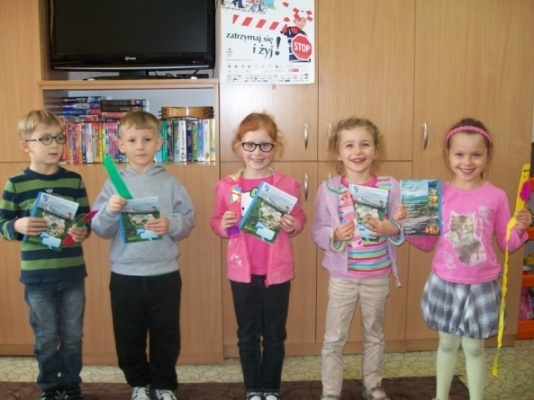 Światowy Dzień Życzliwości. 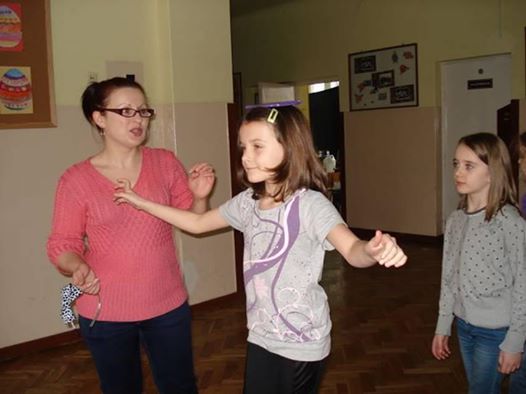 Święto pluszowego misia.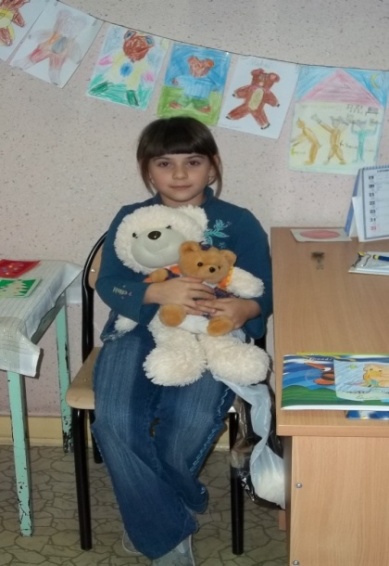 Andrzejki – listopadowy dzień wróżb i zabaw.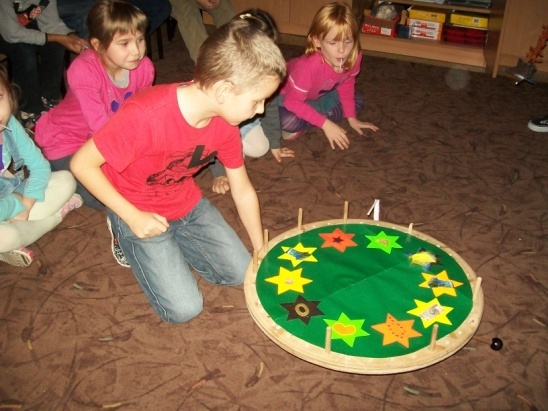 Mikołaj w naszej świetlicy.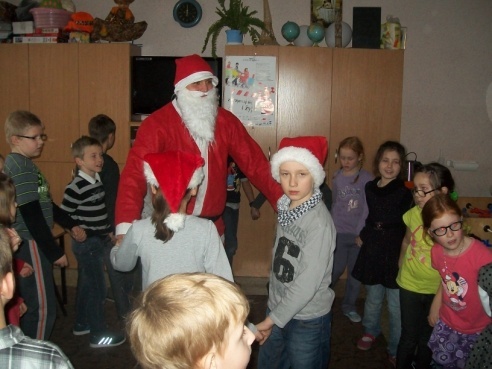 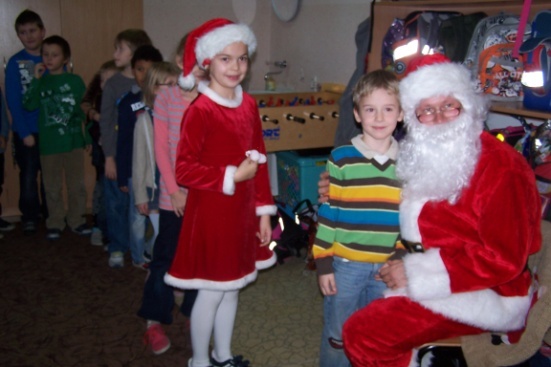 Najsympatyczniejsze świetliczaki – konkurs Urzędu Miasta.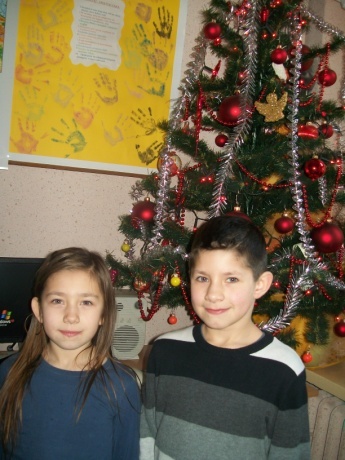 Świetlicowa Wigilia.			 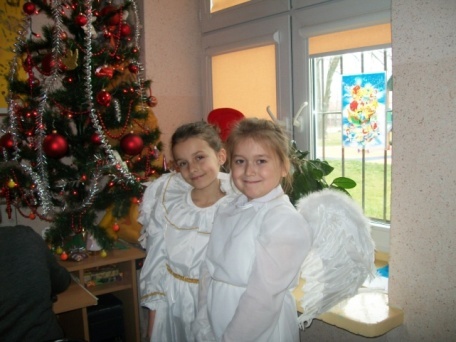 Dzień babci i dziadka.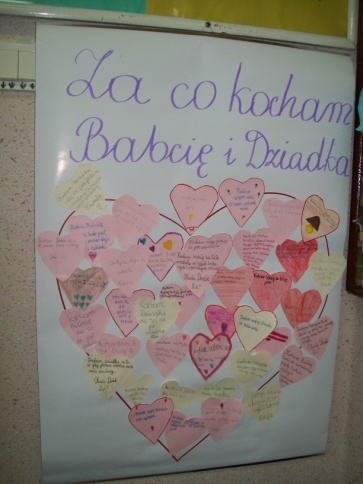 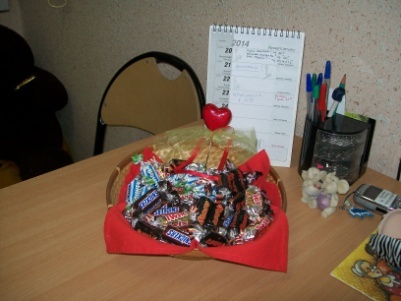 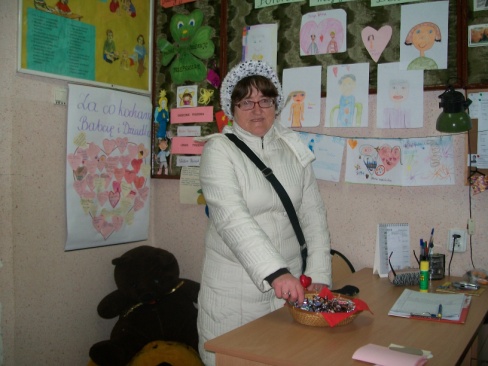 Karnawałowe szaleństwa.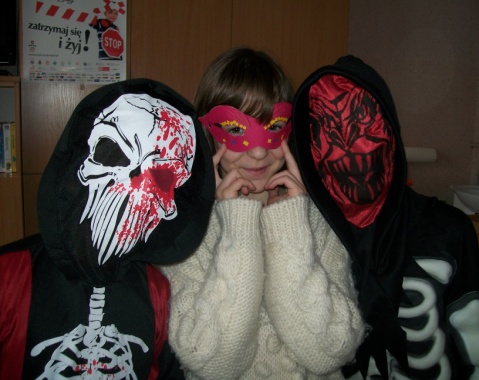 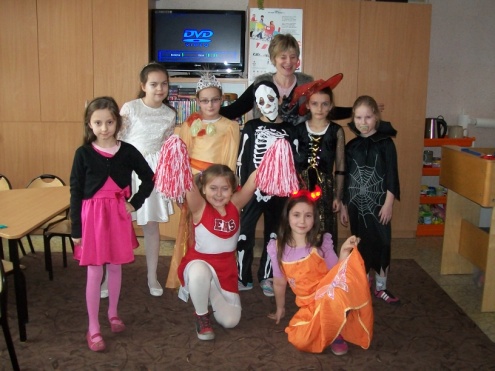 Międzynarodowy Dzień Kota.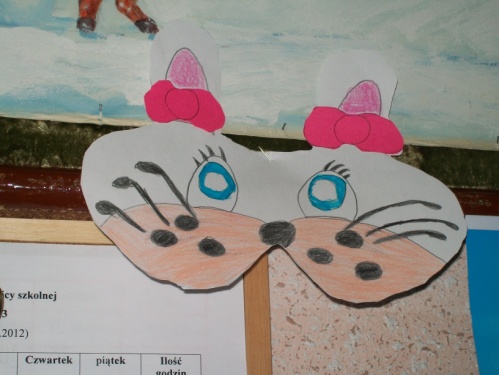 Turniej warcabowy.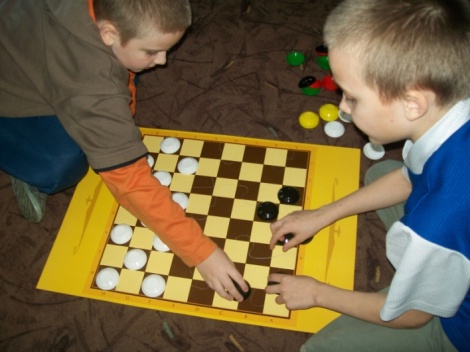 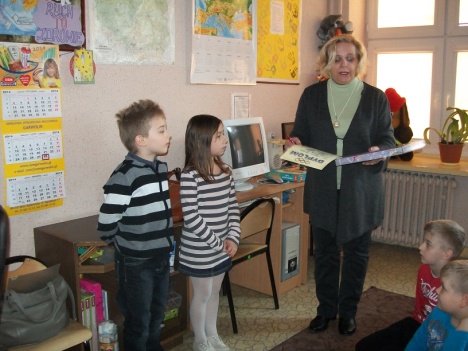 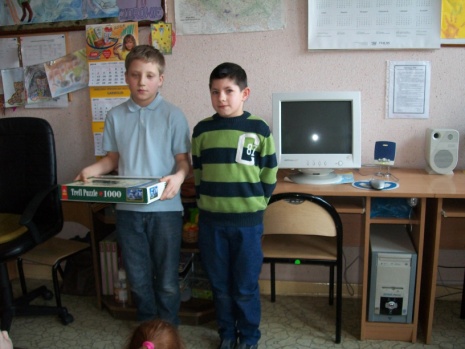 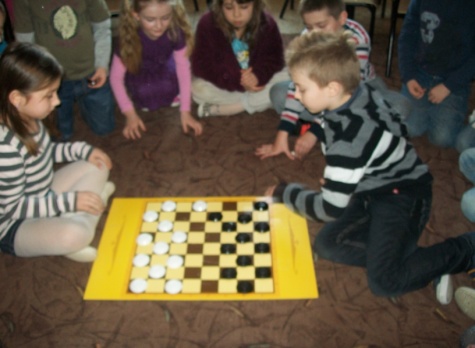 „Inny, nie znaczy gorszy”- spotkanie integracyjne z dziećmi ze SOSW – wspólne warsztaty plastyczne.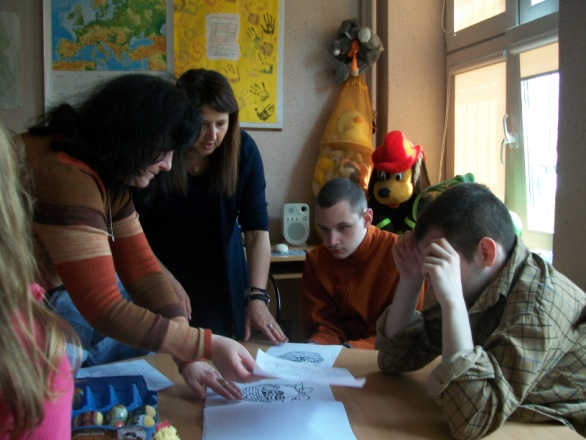 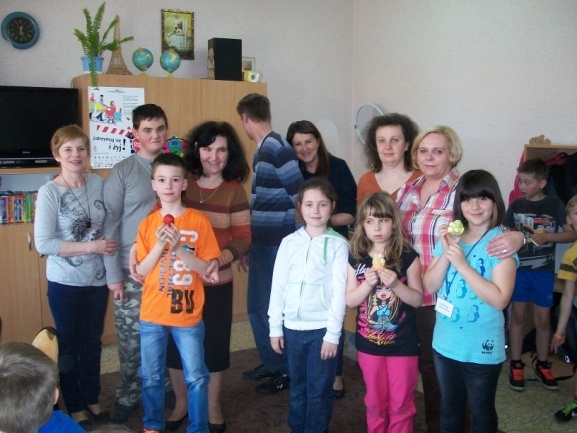 Cykl zajęć poświęconych Patronowi szkoły - Janowi Pawłowi IIkonkurs plastyczny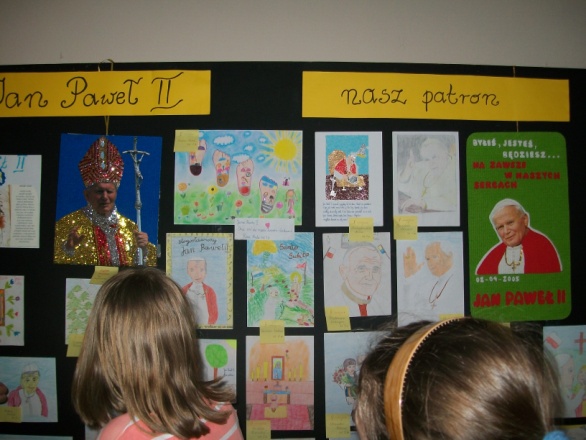 konkurs literacki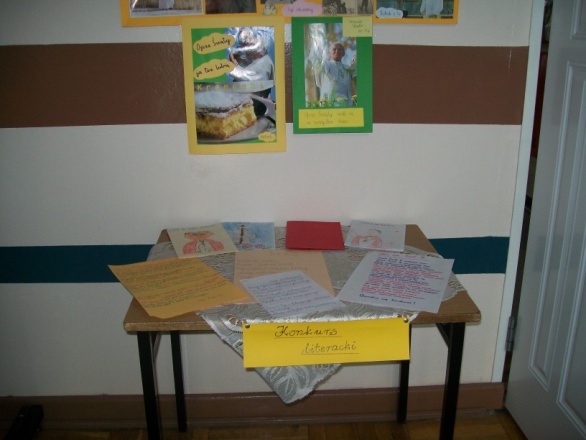 apel „Nasz Patron wśród świętych”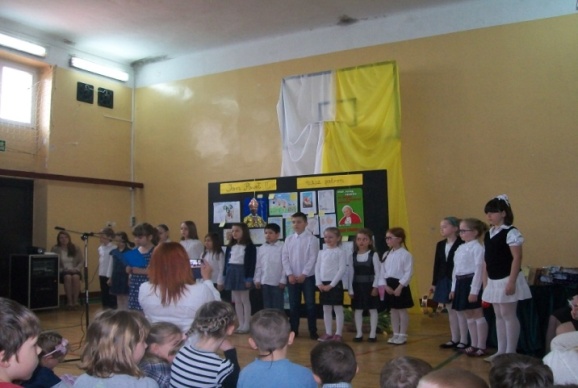 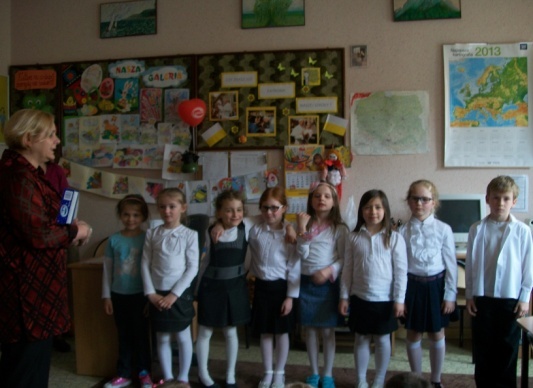 montaż słowno-muzyczny z okazji 1-szej rocznicy poświęcenia sztandaru szkoły.